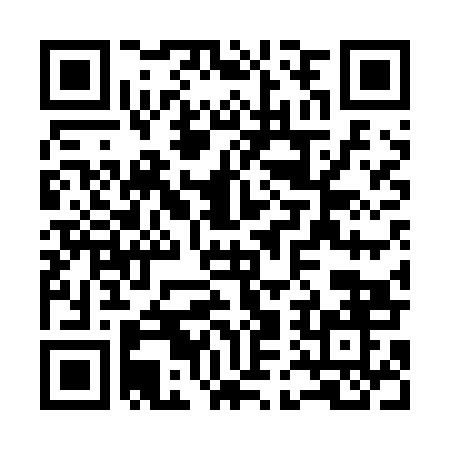 Prayer times for Lomza Stara-Zosin, PolandWed 1 May 2024 - Fri 31 May 2024High Latitude Method: Angle Based RulePrayer Calculation Method: Muslim World LeagueAsar Calculation Method: HanafiPrayer times provided by https://www.salahtimes.comDateDayFajrSunriseDhuhrAsrMaghribIsha1Wed2:164:5712:295:388:0110:312Thu2:154:5512:285:398:0310:333Fri2:154:5312:285:408:0410:344Sat2:144:5112:285:418:0610:355Sun2:134:4912:285:428:0810:366Mon2:124:4812:285:438:1010:367Tue2:114:4612:285:448:1110:378Wed2:114:4412:285:458:1310:389Thu2:104:4212:285:468:1510:3810Fri2:094:4012:285:478:1610:3911Sat2:084:3912:285:488:1810:4012Sun2:084:3712:285:498:2010:4113Mon2:074:3512:285:508:2110:4114Tue2:064:3412:285:518:2310:4215Wed2:064:3212:285:528:2510:4316Thu2:054:3012:285:538:2610:4317Fri2:054:2912:285:548:2810:4418Sat2:044:2712:285:558:2910:4519Sun2:034:2612:285:558:3110:4520Mon2:034:2512:285:568:3210:4621Tue2:024:2312:285:578:3410:4722Wed2:024:2212:285:588:3510:4823Thu2:014:2112:285:598:3710:4824Fri2:014:1912:286:008:3810:4925Sat2:014:1812:296:018:4010:4926Sun2:004:1712:296:018:4110:5027Mon2:004:1612:296:028:4210:5128Tue1:594:1512:296:038:4410:5129Wed1:594:1412:296:048:4510:5230Thu1:594:1312:296:048:4610:5331Fri1:584:1212:296:058:4710:53